DOKUMENTASIBERMAIN PERAN MAKRO DOKTER DAN PASIEN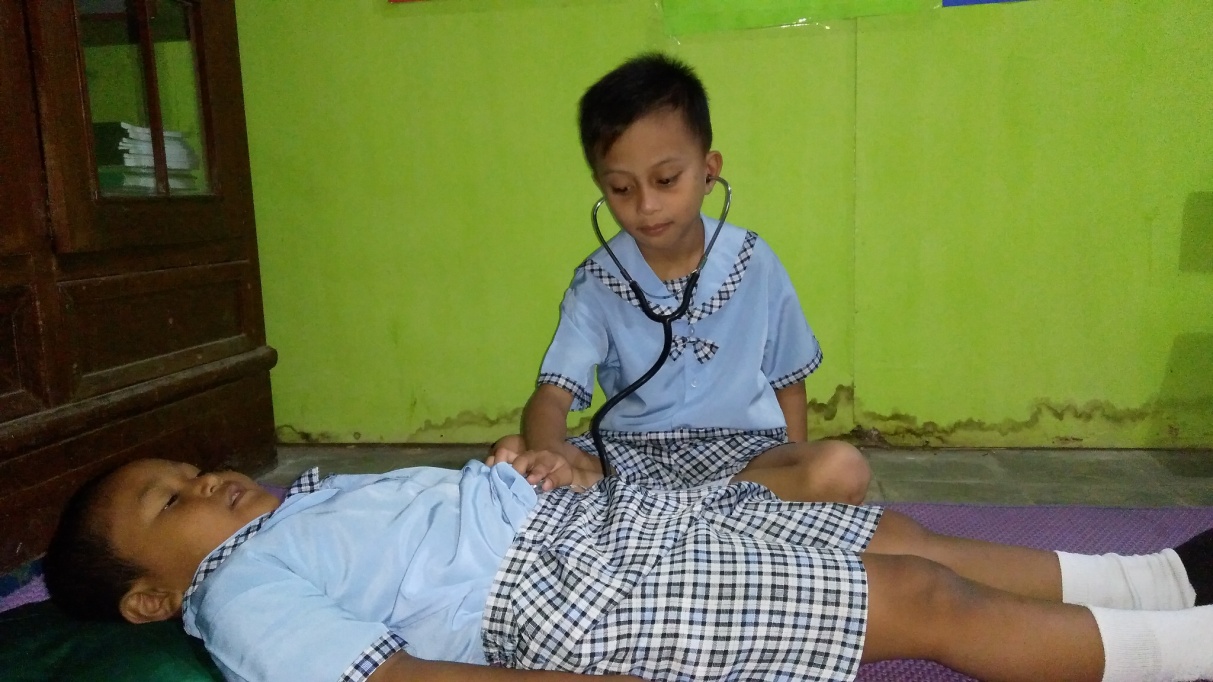 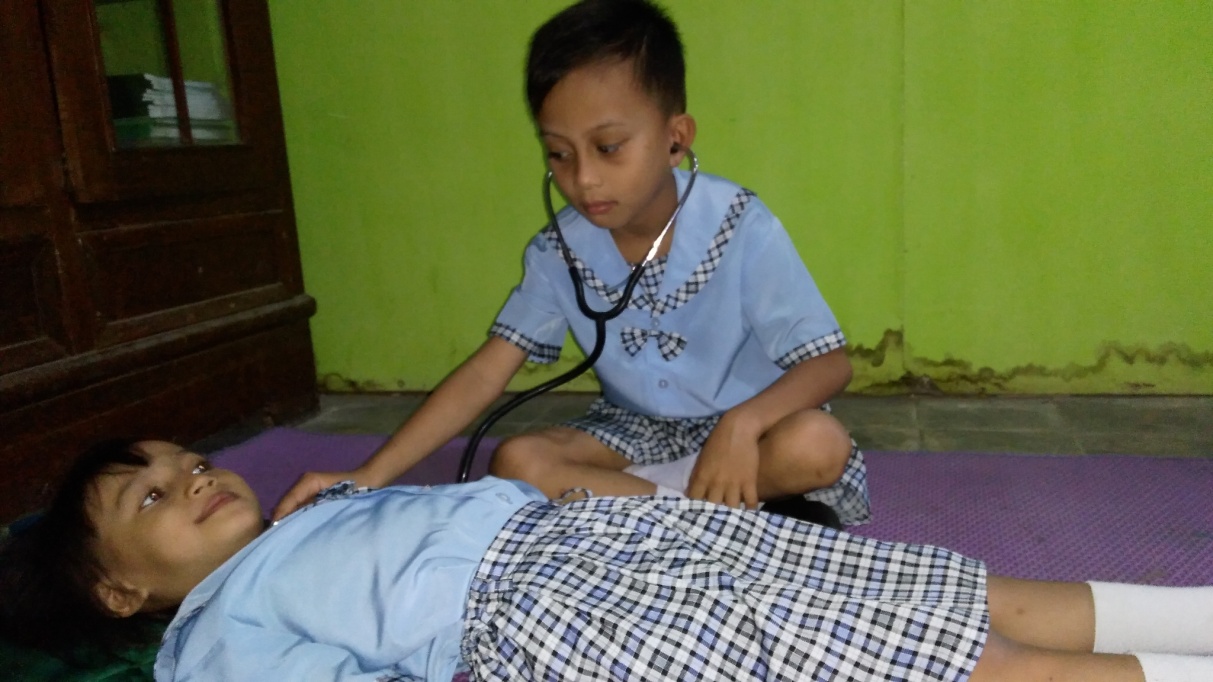 BERMAIN ERAN MAKRO TUKANG POS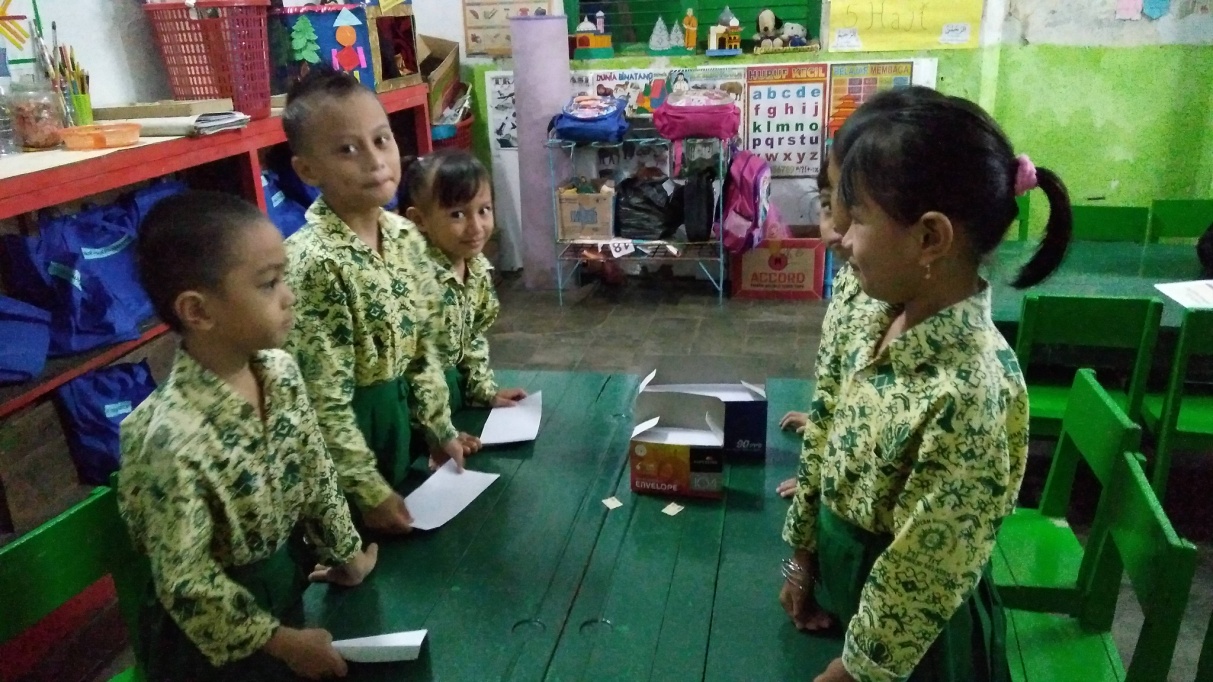 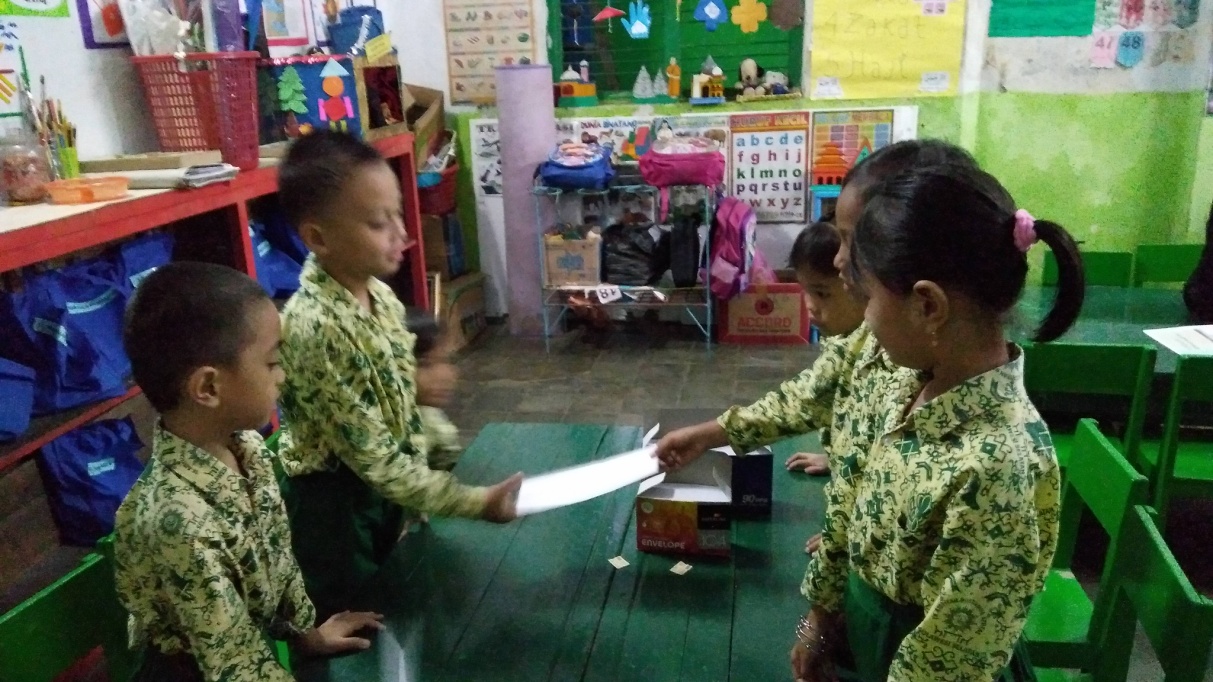 BERMAIN PERAN MARKO GURU DAN MURID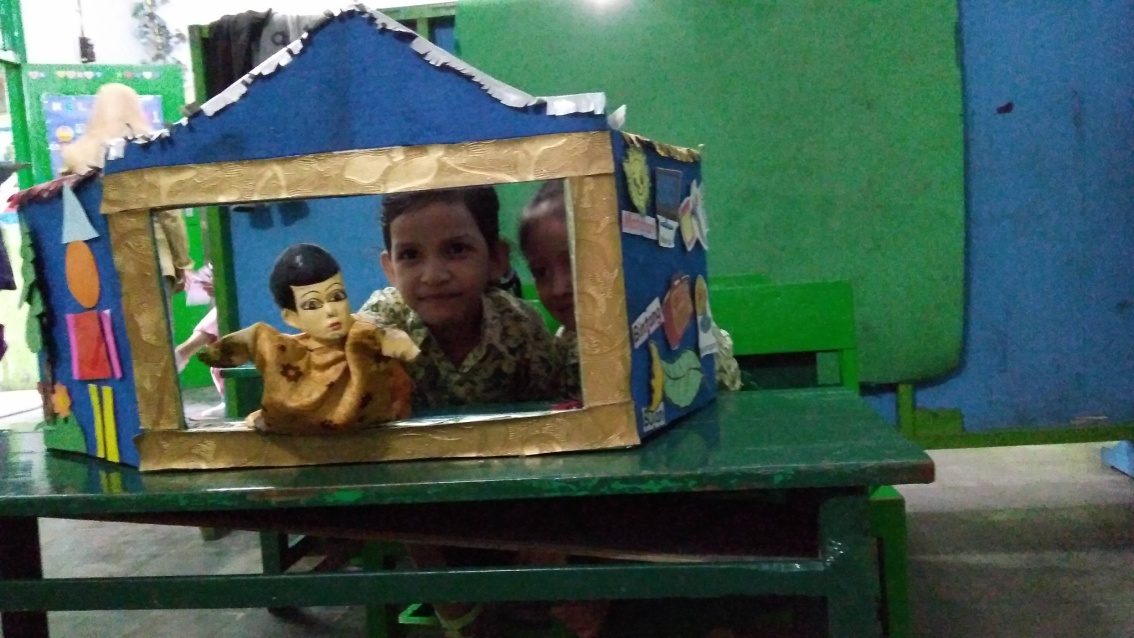 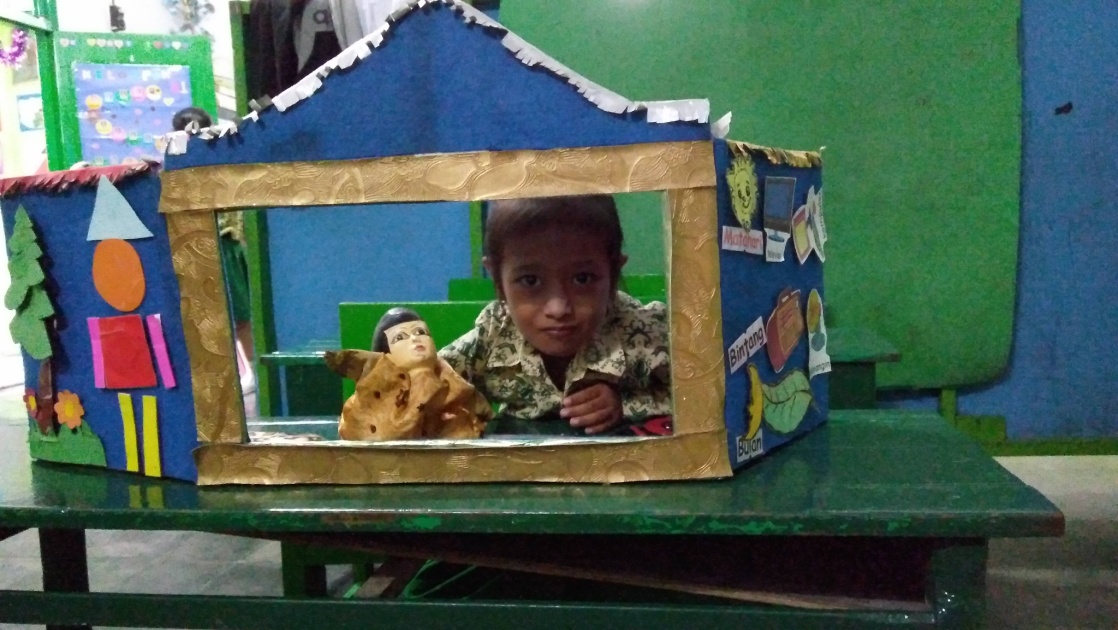 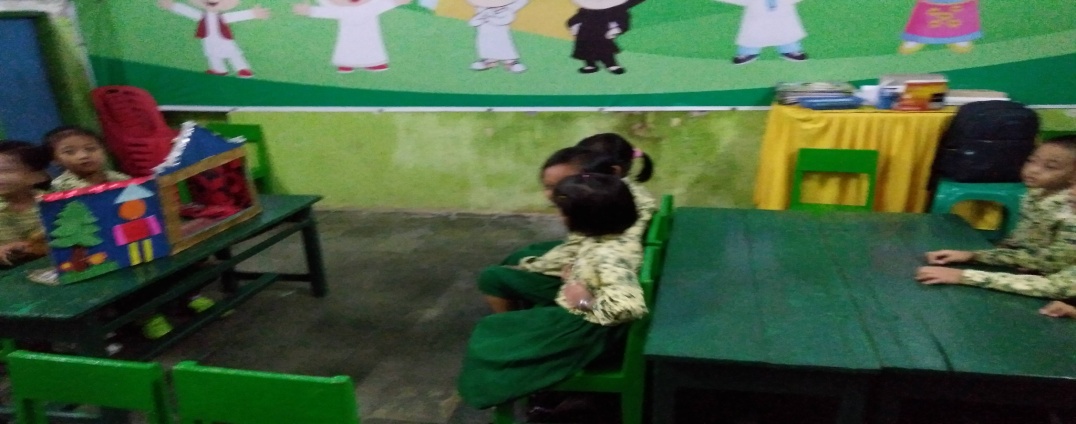 BERMAIN PERAN MARO TUKANG BAKSO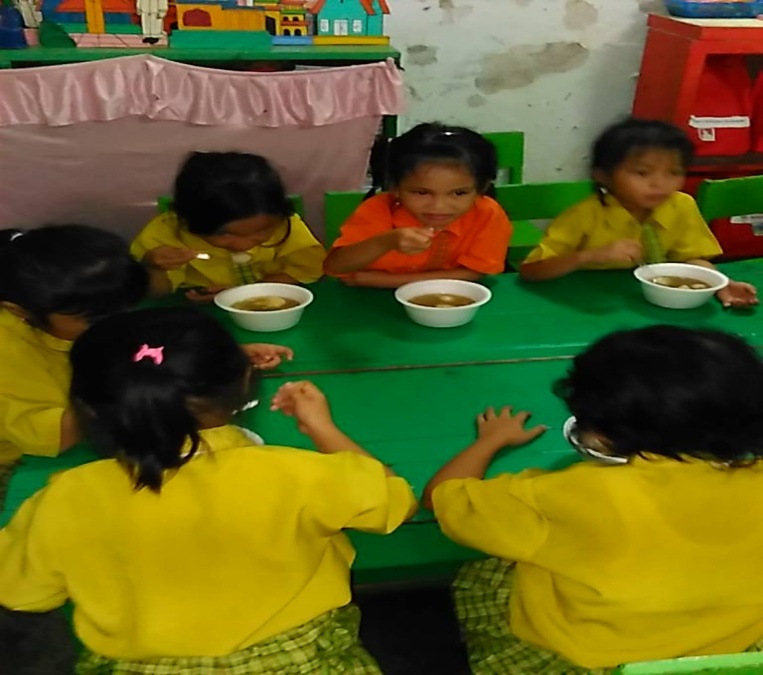 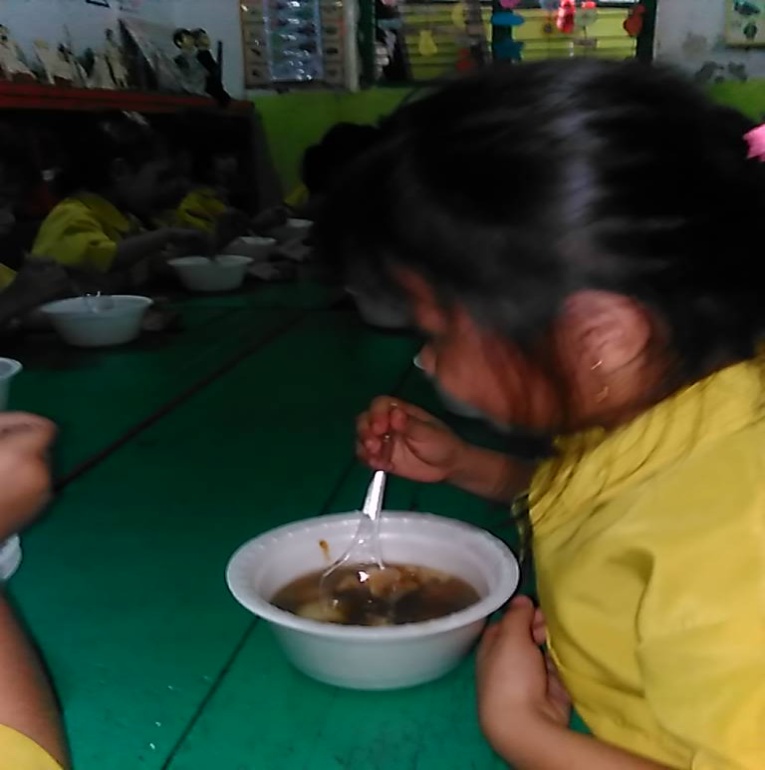 